Ναύπλιο 2/10/2019ΑΝΑΚΟΙΝΩΣΗΘέμα: «Έναρξη υποβολής αιτήσεων για Πρακτική Άσκηση για τα τρίμηνα από Δεκέμβριο 2019 έως και Αύγουστο 2020»Σας ενημερώνουμε ότι οι ημερομηνίες υποβολής αιτήσεων για την εκπόνηση Πρακτικής Άσκησης για τα τρίμηνα Δεκέμβριος 2019 – Φεβρουάριος 2020, Μάρτιος – Μάιος 2020, Ιούνιος – Αύγουστος 2020 θα ξεκινήσουν στις 21/10/2019 και θα ολοκληρωθούν στις 22/11/2019. Η τελική επιλογή των φοιτητών που θα εκπονήσουν Πρακτική Άσκηση θα γίνει σύμφωνα με τους όρους της 50ης ΓΣ/ 23/10/2018, απόφασης της Γενικής Συνέλευσης του Τμήματος Θεατρικών Σπουδών.ΠΡΟΣΟΧΗ: οι αιτήσεις θα υποβάλλονται μέσω του ιστότοπου praktiki.uop.gr (σύνδεσμος: Η πρακτική μου). Παρακαλώ συμβουλευτείτε τις οδηγίες πριν την υποβολή της αίτησης στον ιστότοπο  (praktiki.uop.gr).   ΣΗΜΕΙΩΣΗ: μετά την υποβολή της αίτησή σας, παρακαλώ όπως αποστείλετε ένα μήνα πριν από την έναρξη της πρακτικής σας, το ΑΦΜ σας και το διάστημα εκπόνησης της Πρακτικής Άσκησης στα E-mail: mikedaki@uop.gr και matinal@uop.gr, διαφορετικά δεν θα είναι εφικτή η περάτωση της  διαδικασίας.Επίσης, πριν τη δήλωση του τριμήνου που σας ενδιαφέρει, θα πρέπει να έχετε συνεννοηθεί και συμφωνήσει με τον Φορέα που θα σας απασχολήσει. Για το Τμήμα  Θεατρικών Σπουδών  Η Τμηματική ΥπεύθυνηΜαρία Μικεδάκη                                                               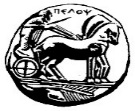 ΠΑΝΕΠΙΣΤΗΜΙΟ ΠΕΛΟΠΟΝΝΗΣΟΥΠΑΝΕΠΙΣΤΗΜΙΟ ΠΕΛΟΠΟΝΝΗΣΟΥΠΑΝΕΠΙΣΤΗΜΙΟ ΠΕΛΟΠΟΝΝΗΣΟΥΣΧΟΛΗ ΚΑΛΩΝ ΤΕΧΝΩΝΣΧΟΛΗ ΚΑΛΩΝ ΤΕΧΝΩΝΣΧΟΛΗ ΚΑΛΩΝ ΤΕΧΝΩΝΤμήμα Θεατρικών ΣπουδώνΤμήμα Θεατρικών ΣπουδώνΤμήμα Θεατρικών ΣπουδώνΔιεύθυνση: Βασιλέως Κωνσταντίνου 2121100 ΝαύπλιοΔιεύθυνση: Βασιλέως Κωνσταντίνου 2121100 ΝαύπλιοΔιεύθυνση: Βασιλέως Κωνσταντίνου 2121100 ΝαύπλιοΤηλέφωνο:27520 96125                                E-mail: matinal@uop.grFax:27520 96121                                Web page: praktiki.uop.gr